Liebe Schülerinnen und Schüler!Dies ist das Hilfeheft zur Station . Ihr könnt es nutzen, wenn ihr bei einer Aufgabe Schwierigkeiten habt. Klickt dazu auf den entsprechenden Aufgabenteil im Inhaltsverzeichnis.Falls es mehrere Hinweise zu einer Aufgabe gibt, dann könnt ihr dies am Pfeil  erkennen. Benutzt bitte immer nur so viele Hilfestellungen, wie ihr benötigt, um selbst weiterzukommen. Ihr könnt bei Bedarf dann auf die nächste Seite weiterblättern.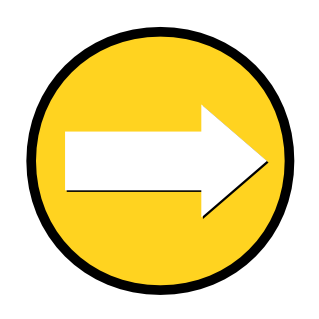 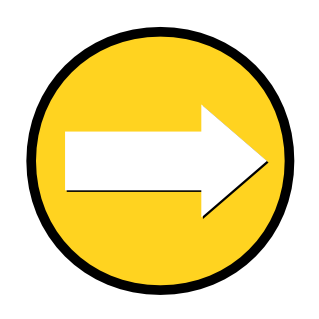 Über den Pfeil  in der rechten oberen Ecke gelangt ihr wieder zurück ins Inhaltsverzeichnis.Viel Erfolg!Das Mathematik-Labor-TeamInhaltsverzeichnisHilfe zu 	SeiteAufgabenteil 2.2	3Aufgabenteil 2.3	9Aufgabenteil 2.6	11Aufgabenteil 3.1	13Aufgabenteil 3.3	17Aufgabenteil 3.6	19Aufgabenteil 3.7	21Zusatzaufgabe	23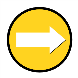 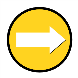 Mathematik-Labor "Mathe ist mehr"RPTU Kaiserslautern-LandauInstitut für MathematikDidaktik der Mathematik (Sekundarstufen)Fortstraße 776829 Landauhttps://mathe-labor.deZusammengestellt von: Betreut von:Variante Veröffentlicht am:Station„“Teil Hilfeheft